1/- المؤسسة :الإسم الاجتماعي : ...........................................................................................................................................العنوان : ......................................................................................................................................................الهاتف : .................................................. الفاكس : ........................................................................................البريد الألكتروني : ......................................................موقع الواب : .....................................................................المدير العام : .......................................................................الجوال : ................................................................نشاط المؤسسة  : ..............................................................................................................................................................................................................................................................................................................الخدمات والمنتوجات  : .........................................................................................................................................................................................................................................................................................................مجالات التعاون المرغوب فيها : ................................................................................................................................................................................................................................................................................................................................................................................................................................................................2/- المشاركون :.............، في  ......................     الإمضاء وطابع المؤسسةمعلوم المشاركة : 1000 د.ت ملاحظة :  معلوم المشاركة غير قابل للإسترجاع  تكاليف المهمة مؤهلة للحصول على دعم صندوق النهوض بالصادرات FOPRODEX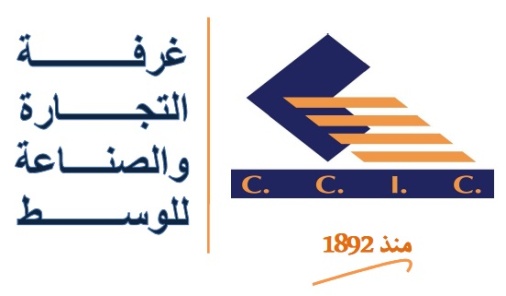 إستمارة مشاركةإدارة التعاون والتظاهرات الإقتصاديةبعثة إقتصادية متعددة القطاعات إلى مكة المكرمة والمدينة المنورة من 21 إلى 27 فيفري 2020البريد الألكترونيالهاتفالصفةالإسم واللقب